Уважаемые абитуриенты!Предлагаем вам ознакомиться с инструкцией прохождения вступительных испытаний онлайн.При поступлении на вашу электронную почту придет уникальная ссылка, перейдя по которой вы сможете придумать и ввести свой пароль для входа в свой личный кабинет.
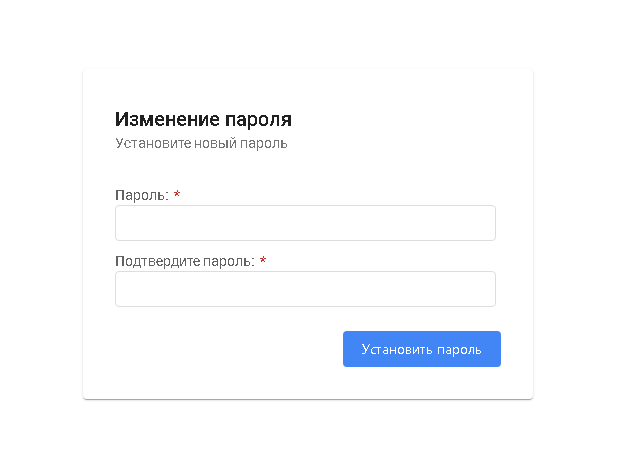 Непосредственно перед вступительными испытаниями нужно зайти на сайт по ссылке http://vpk.vilec.ru
Вы увидите такое окно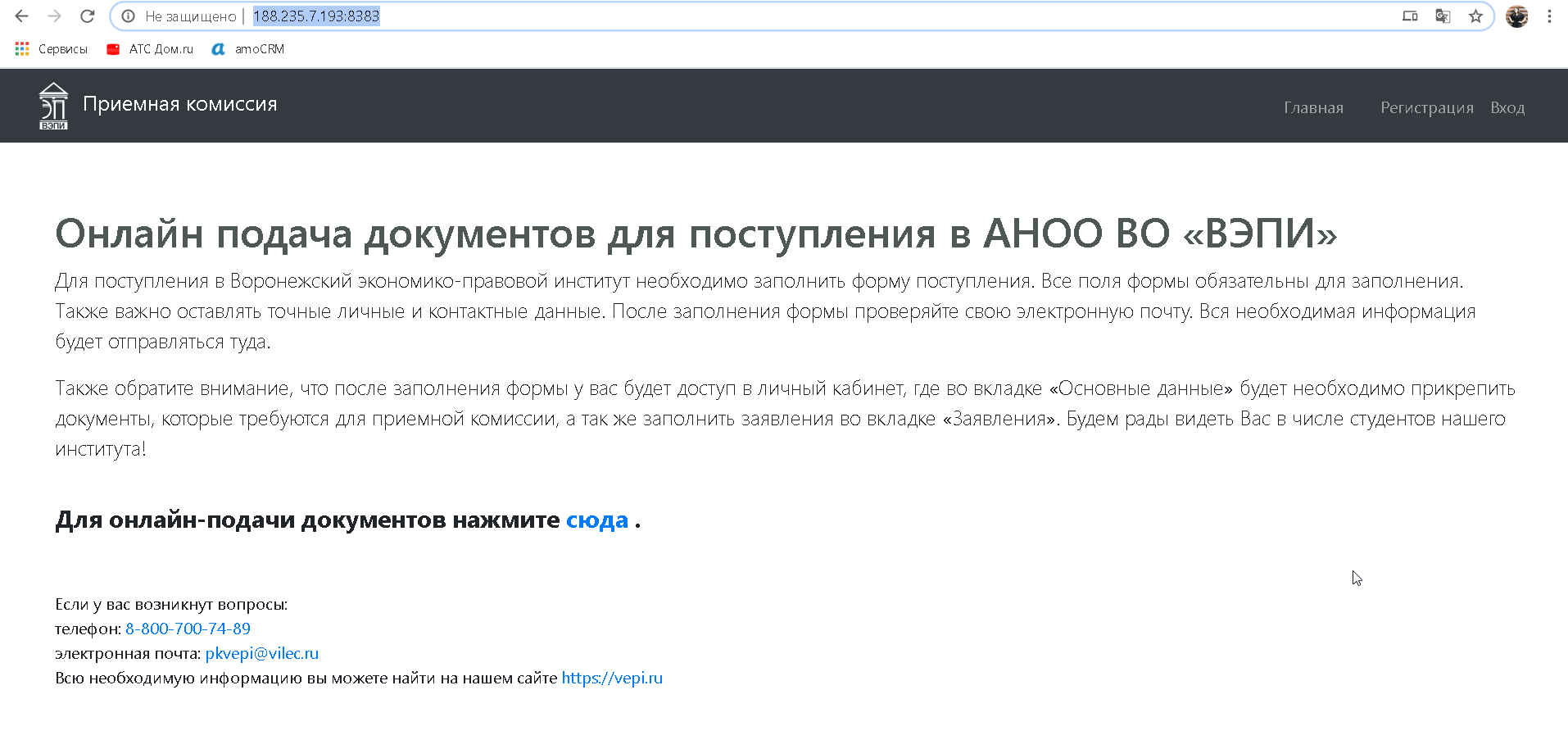 Войдите в личный кабинет по ранее придуманному вами паролю (см. пункт 1) и электронной почте, которую вы указали в приемной комиссии (или в форме «Поступление онлайн)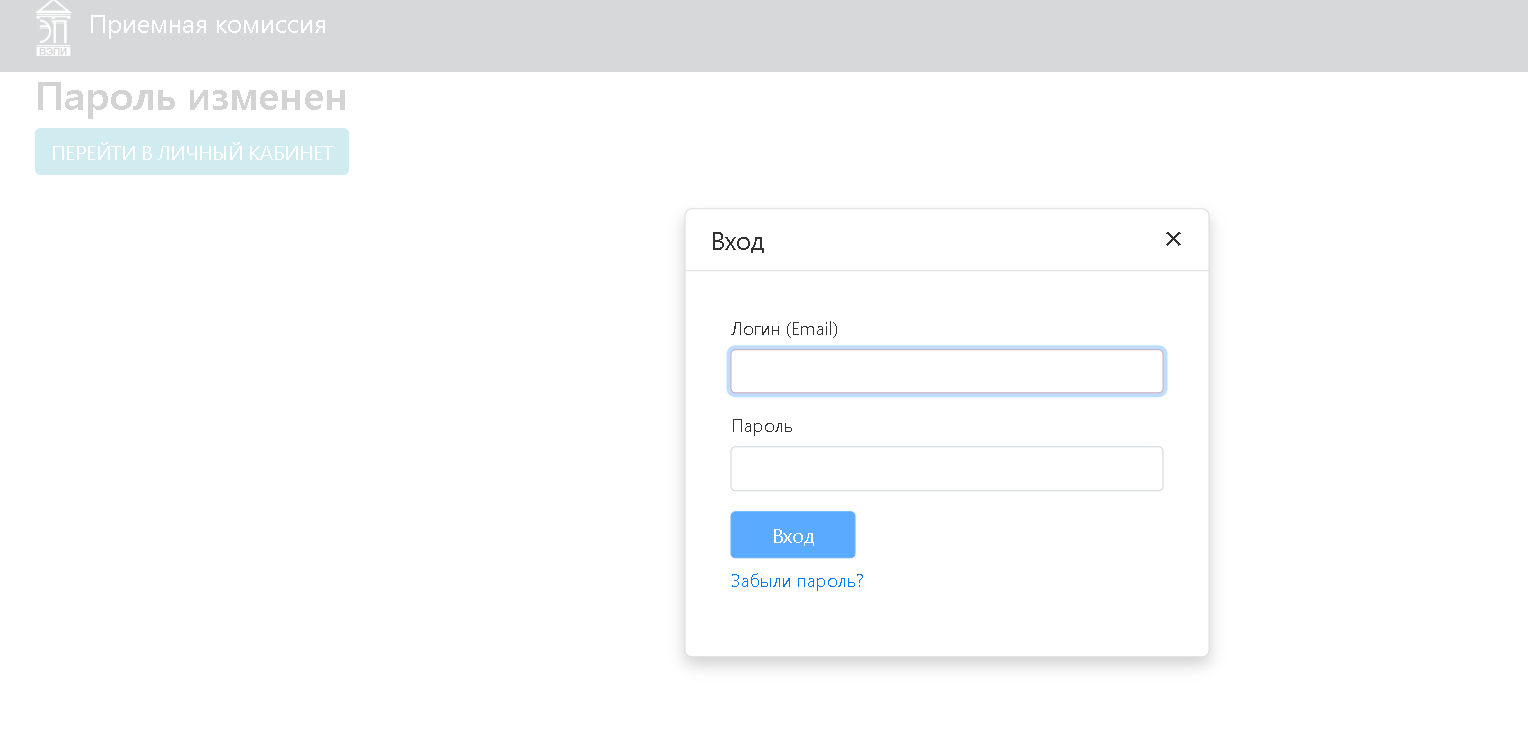 В личном кабинете нажмите на кнопку «Тестирование»
Обратите внимание,  что никакие документы прикреплять не требуется, никаких манипуляций с личным кабинетом тоже делать не нужно, вы уже есть в базе, нужно только нажать на кнопку «Тестирование»
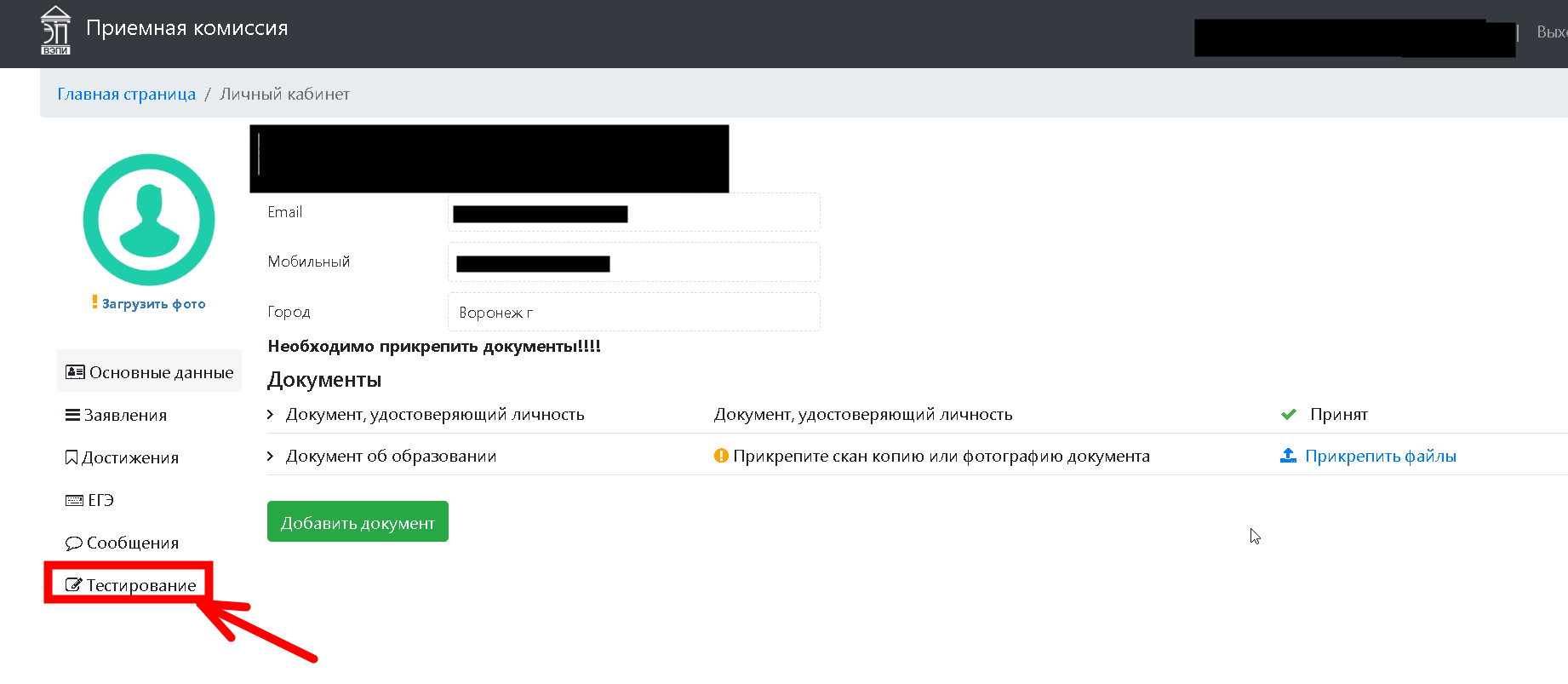 В личном кабинете будут указаны даты тестирования. 
Даты вступительных первого потока:
15.08 — русский язык;
16.08 — биология, география, иностранный язык, информатика и икт, история, математика, обществознание, физика, химия;
17.08 — биология, география, иностранный язык, информатика и икт, история, математика, обществознание, физика, химия;
22.08 – менеджмент, психология, экономика, юриспруденция (магистратура).
Полное расписание вступительных испытаний всех потоков Вы можете посмотреть на сайте в разделах «Абитуриенту-Бакалавриат-Общая информация», «Абитуриенту-Специалитет-Общая информация» и «Абитуриенту-Магистратура-Общая информация» в пункте «Расписание вступительных испытаний». 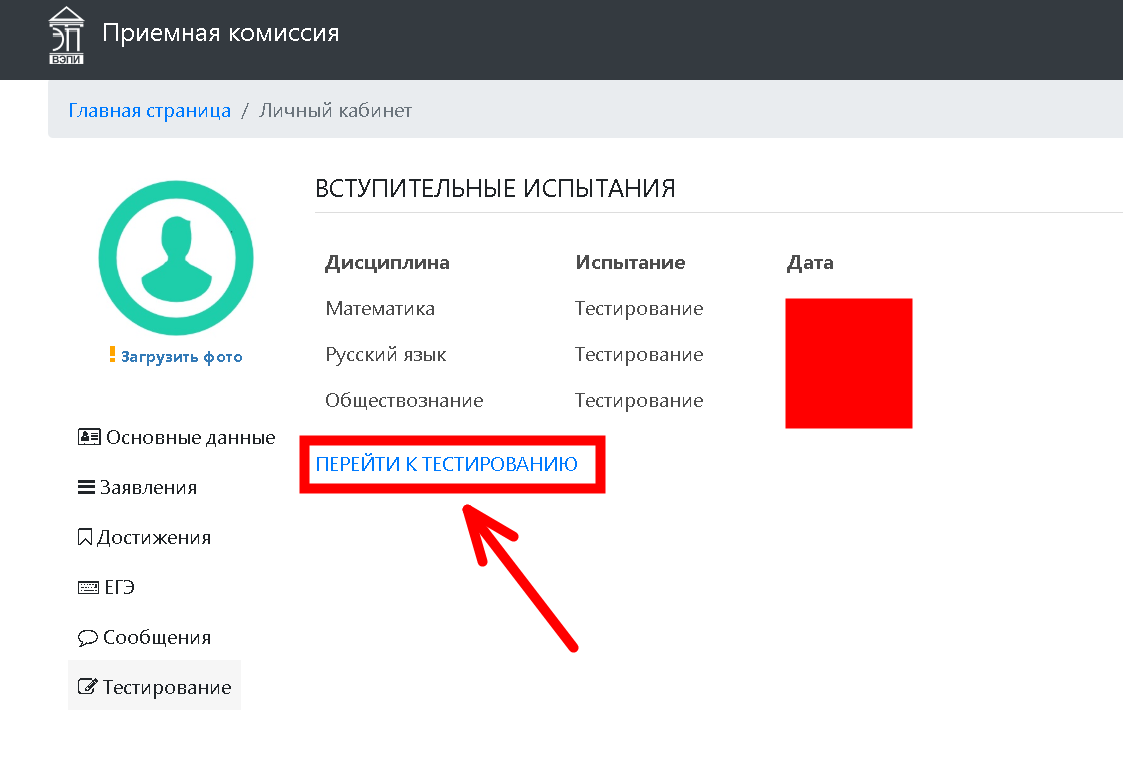 В день тестирования вам будет доступна кнопка «Протестироваться»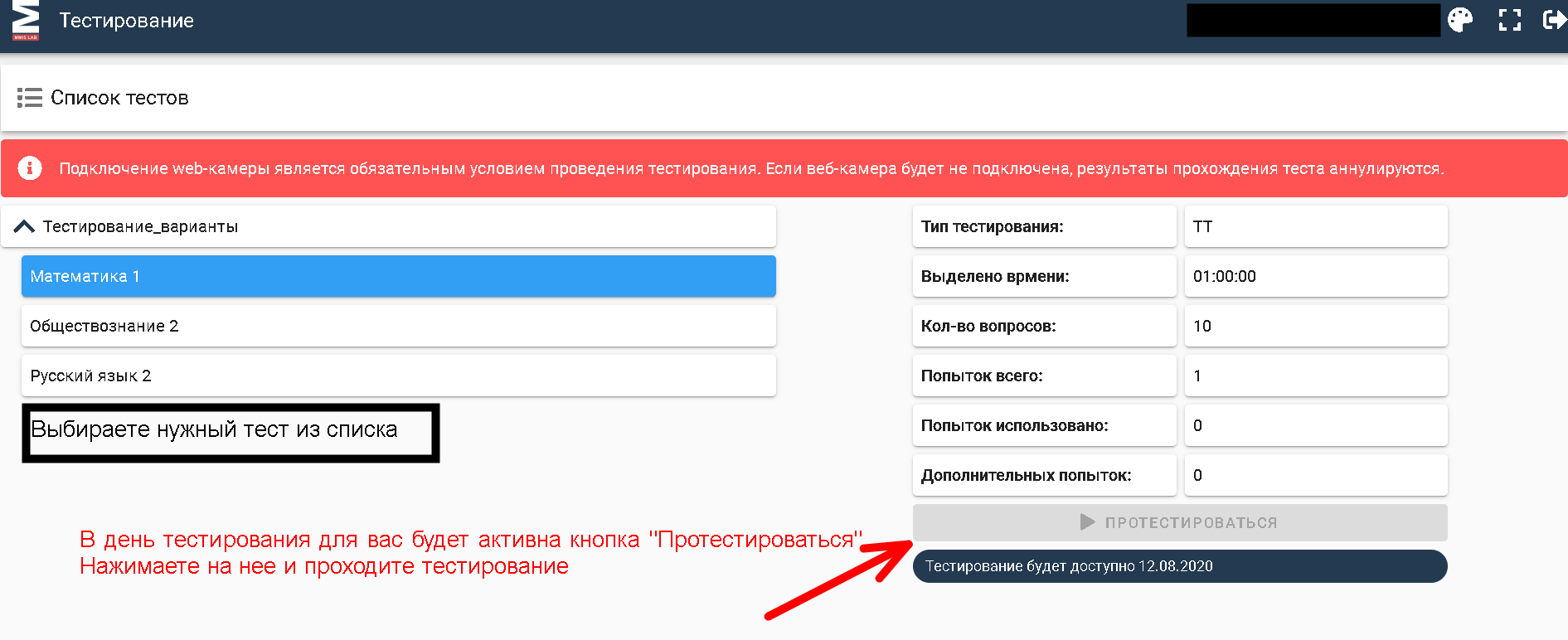 Проходите тест и в течение трех рабочих дней ищете свои результаты на официальном сайте vepi.ru в разделе «Абитуриенту-Бакалавриат-Общая информация», «Абитуриенту-Специалитет-Общая информация» и «Абитуриенту-Магистратура-Общая информация»